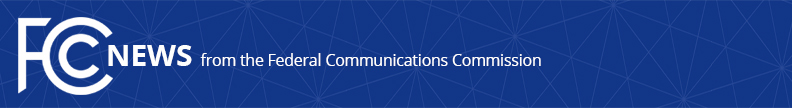 Media Contact: Will Wiquist, (202) 418-0509will.wiquist@fcc.govFor Immediate ReleaseFCC CHAIRMAN TOM WHEELER ANNOUNCES APPOINTMENT OF  MIKE DABBS AS DIRECTOR OF LEGISLATIVE AFFAIRS  -- WASHINGTON, July 1, 2015 – The Federal Communications Commission Chairman Tom Wheeler today announced the appointment of Mike Dabbs as Director of the FCC Office of Legislative Affairs.  Mr. Dabbs and his team will lead the Commission’s communications with the U.S. House and Senate.“The work of OLA is critical to achieving the FCC’s mission,” said Chairman Wheeler. “Mike’s experience on the Hill and in the high-tech sector makes him a terrific addition to the FCC team.”  Prior to joining the Commission, Mr. Dabbs led U.S. federal government affairs for Applied Materials, Inc.   Before joining Applied Materials in 2010, he served as Director, Government Affairs for the Information Technology Industry Council (ITI) where he focused on telecommunications, trade and energy issues important to the high-tech sector.  He also spent five years on Capitol Hill where he served as legislative director for Rep. Rick Larsen (D-Wash.) from 2005 until 2008. He is a graduate of the George Washington University Law School and Lehigh University.  The Office of Legislative Affairs is the FCC's primary liaison to Congress. The office provides lawmakers with information regarding FCC regulatory decisions, answers to policy questions, assistance with constituent concerns, and responses to Congressional inquiries.  Mr. Dabbs will work alongside Deputy Director Andrew Woelfling, who has served as acting director since April.  “I am grateful to Andrew for taking on the challenges of directing OLA over the past few months,” said Chairman Wheeler.  ###
Office of Media Relations: (202) 418-0500TTY: (888) 835-5322Twitter: @FCCwww.fcc.gov/office-media-relationsThis is an unofficial announcement of Commission action.  Release of the full text of a Commission order constitutes official action.  See MCI v. FCC, 515 F.2d 385 (D.C. Cir. 1974).